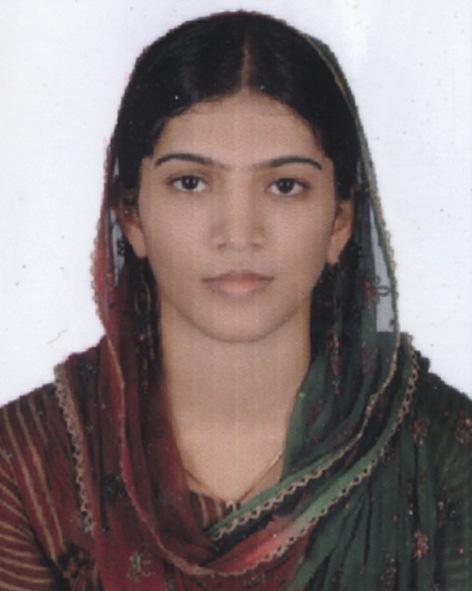 RISLATH.Email Id: rislath.303669@2freemail.com PROFESSIONAL OBJECTIVETo built a career in challenging environment, an opportunity to execute my management skills in a dynamic organization and to crystallize the best of me achieving objectives.PROFESIONAL EXPERTISEManage all petty cash and office supply expense accountsEstablish customer credit lines and set up credit accounts with vendors. Excellent time management and leadership skills.Confident, self driven, dynamic and loves to learnACADEMIC CREDENTIALSBachelor of Science – [Chemistry] 74%Calicut University, 2008 Bachelor of Education – Calicut University, 2010COMPUTER SKILLMS-Office: - MS-Word, MS-Excel, MS-Power Point, MS-Outlook. Internet Browsing & SurfingPROFESIONAL EXPERIENCEWorked as a Teacher in Girls Higher Secondary School in Kerala. India 2009-2010PERSONAL PROFILEDate of birth: 16/04/1989Sex & marital status: Female &married.Nationality & Religion: Indian & MuslimVisa Status: Husband VisaLanguages Known: English, Hindi & MalayalamDECLARATIONI hereby declare that the above-furnished information is true to the best of my knowledge. I promise you that I will be a Dynamic Personality who is very truthful and loyal to your company.